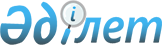 "Қазақстан Республикасын өнеркәсіптік дамыту жөніндегі комиссияны құру туралы" Қазақстан Республикасы Үкіметінің 2013 жылғы 31 желтоқсандағы № 1522 қаулысына өзгерістер енгізу туралы
					
			Күшін жойған
			
			
		
					Қазақстан Республикасы Үкіметінің 2014 жылғы 5 наурыздағы № 178 қаулысы. Күші жойылды - Қазақстан Республикасы Yкiметiнiң 2016 жылғы 29 қыркүйектегі № 546 қаулысымен
      Ескерту. Күші жойылды – ҚР Yкiметiнiң 29.09.2016 № 546 қаулысымен.
      Қазақстан Республикасының Үкіметі ҚАУЛЫ ЕТЕДІ:
      1. "Қазақстан Республикасын өнеркәсіптік дамыту жөніндегі комиссияны құру туралы" Қазақстан Республикасы Үкіметінің 2013 жылғы 31 желтоқсандағы № 1522 қаулысына мынадай өзгерістер енгізілсін:
      көрсетілген қаулымен құрылған Қазақстан Республикасын өнеркәсіптік дамыту жөніндегі комиссияның құрамына мыналар енгізілсін:
      мына:
      деген жол мынадай редакцияда жазылсын:
      2. Осы қаулы қол қойылған күнінен бастап қолданысқа енгізіледі.
					© 2012. Қазақстан Республикасы Әділет министрлігінің «Қазақстан Республикасының Заңнама және құқықтық ақпарат институты» ШЖҚ РМК
				
Сағынтаев

Бақытжан Әбдірұлы
–
Қазақстан Республикасы Премьер-Министрінің бірінші орынбасары
Бекенов

Берік Темірғалиұлы
–
Қазақстан Республикасы Индустрия және жаңа технологиялар министрлігі Стратегиялық жоспарлау департаментінің директоры, хатшы
"Рау

Альберт Павлович
–
Қазақстан Республикасының Индустрия және жаңа технологиялар бірінші вице-министрі, хатшы"
"Рау

Альберт Павлович
–
Қазақстан Республикасының Индустрия және жаңа технологиялар бірінші вице-министрі".
Қазақстан Республикасының
Премьер-Министрі
С. Ахметов